ISTITUTO DI ISTRUZIONE SUPERIOREEINAUDI PARETOVia Brigata Verona, 5 – 90144  Palermo  Tel. 091515921 - FAX: 091520747PAIS03700L@ISTRUZIONE.IT  PAIS03700L@PEC.ISTRUZIONE.IT  C.F 97317830822TERZA QUARTA PROFESSIONALE SERVIZI COMMERCIALIAnno scolastico 2023/2024Classe: ............................. 	Sezione: .............................Coordinatore Prof.: ...................................................................................Verbalizzante Prof.: ...................................................................................MATERIE E DOCENTI DEL CONSIGLIO DI CLASSERAPPRESENTANTI DEI GENITORI..............................................................................................................................................................................................................................RAPPRESENTANTI DEGLI STUDENTI..............................................................................................................................................................................................................................COMPOSIZIONE DELLA CLASSEn. totale allievi:	...........n. maschi: 	...........n. femmine: 	...........n. studenti che frequentano per la seconda volta: ...........n. studenti provenienti da altre classi o scuole: ...........n. alunni BES…n. alunni DSA….n. alunni H.Situazione in ingresso ____________________________________________________________________________________________________________________________________________________________________________________________________________________________________________________________________________________________________________________________________________________________________________________________________________________________________________________________________________________________________________________________________________________________COMPETENZE E ABILITÀ DA SVILUPPARE NEL CORSO DEL TERZO ANNO:(Per i livelli L1-L2-L3-L4 si vedano livelli in rubriche di valutazione, in coda al documento)Competenze chiave di cittadinanza 2018(Si allega rubrica di valutazione)Strategie didattiche (lezioni frontali, esercitazioni, laboratorio, e-learning, peer education, tutoring, debate.)________________________________________________________________________________________________________________________________________________________________________________________________________________________________________________Modalità e tempi delle prove disciplinari Per ogni disciplina saranno previste almeno una prova scritta e almeno una verifica orale per quadrimestre. PROVE COMUNI  Modalità di recupero e potenziamentoVerrà attivato il recupero ed il potenziamento delle competenze in accordo con tutti i docenti del Consiglio di Classe.PIANO DI LAVORO DI EDUCAZIONE CIVICA(incollare il piano di lavoro Triennio compilato dal cdc)PCTOTutor: Si allega progetto PCTOEsperienze da proporre alla classe, anche ai fini dello sviluppo delle competenze chiave di cittadinanza Visite aziendali Progetti ( da PTOF  o PON) Mettere croceAltre  iniziative (Es. giornata della memoria, teatro, cinema,orientamento ecc.)d) Viaggio d’istruzioneCriteri di attribuzione del voto di condotta con riferimento alle competenze chiave di cittadinanza  (in coerenza con il PTOF di Istituto)GRIGLIA DI VALUTAZIONE COMPORTAMENTOModalità di coinvolgimento dei genitori e degli studenti nella programmazione del  C.d.C______________________________________________________________________________________________________________________________________________________________________________PARTE INTEGRANTE DELLA PROGRAMMAZIONE DEL CONSIGLIO DI CLASSE SONO:I PIANI DI LAVORO DEI DOCENTI CHE, DEFINITI IN RIFERIMENTO ALLA PROGRAMMAZIONE DI DIPARTIMENTO, VERRANNO DEPOSITATE AGLI ATTI. PROGETTO PCTOALLEGATI   RUBRICA  DI VALUTAZIONE COMUNE  A TUTTE LE DISCIPLINEGRIGLIA DI VALUTAZIONE PER IL LAVORO DI GRUPPOGRIGLIA AUTOVALUTAZIONE RUBRICA DI VALUTAZIONE PROCESSO/PRODOTTORUBRICA DI VALUTAZIONE COMPETENZE CHIAVE DI CITTADINANZAN.B. Le  rubriche servono per promemoria dei Livelli (L1-L2-L3-L4)RUBRICA DI VALUTAZIONE COMUNE PER TUTTE LE DISCIPLINERUBRICA DI VALUTAZIONECURRICOLO DI EDUCAZIONE CIVICAGRIGLIA DI VALUTAZIONE PER IL LAVORO DI GRUPPOGruppo N°………Leggenda: L1 =  livello iniziale,  L2 = livello base,  L3 = livello intermedio,  L4 = livello avanzatoLeggenda: L1 =  livello iniziale,  L2 = livello base,  L3 = livello intermedio,  L4 = livello avanzatoGRIGLIA AUTOVALUTAZIONE Allievo…………………………………………..Gruppo………………N.B.  segnare con una  XRubrica di Valutazione ProcessoRubrica Valutazione del prodottoCOMPETENZE CHIAVE DI CITTADINANZA – 2018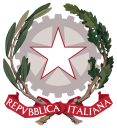 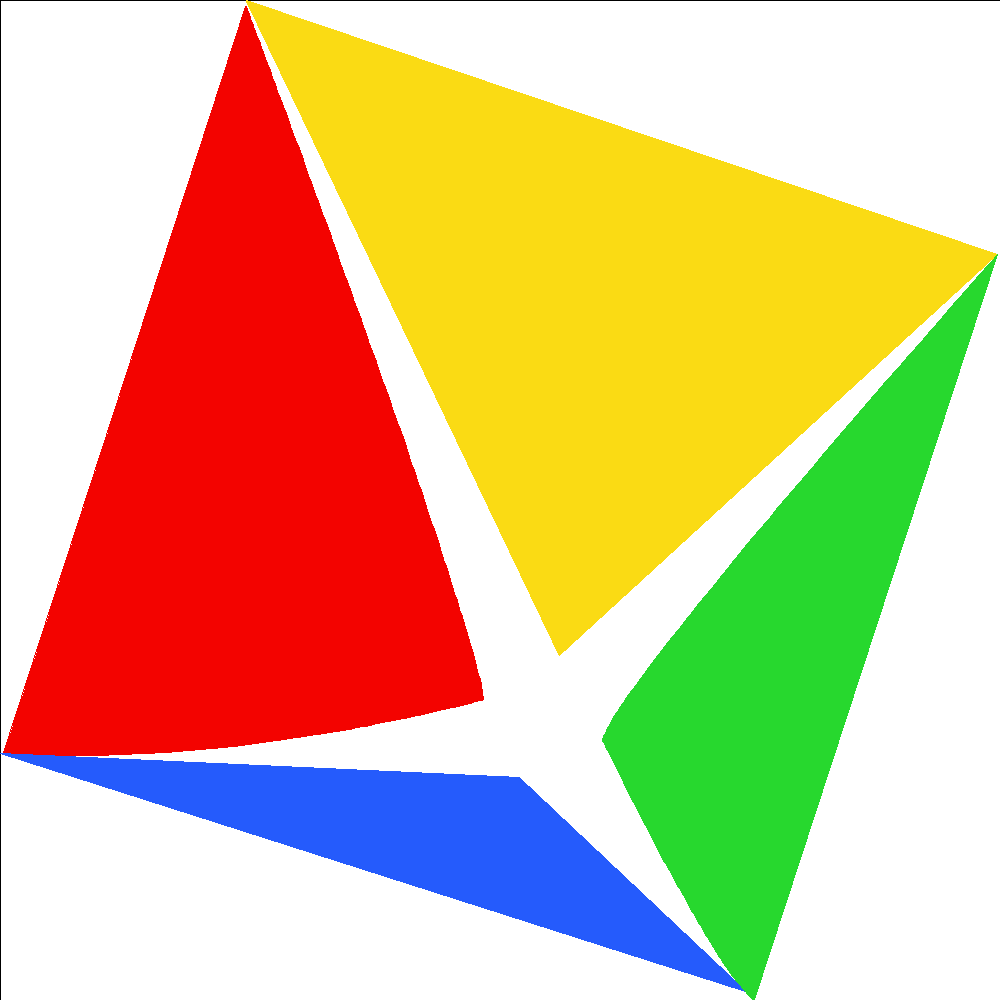 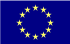 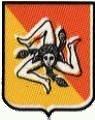 MateriaDocenteCOMPETENZA DI RIFERIMENTO Agire in riferimento ad un sistema di valori, coerenti con i principi della Costituzione, in base ai quali essere in grado di valutare fatti e orientare i propri comportamenti personali, sociali e professionaliCOMPETENZA DI RIFERIMENTO Agire in riferimento ad un sistema di valori, coerenti con i principi della Costituzione, in base ai quali essere in grado di valutare fatti e orientare i propri comportamenti personali, sociali e professionaliCOMPETENZA DI RIFERIMENTO Agire in riferimento ad un sistema di valori, coerenti con i principi della Costituzione, in base ai quali essere in grado di valutare fatti e orientare i propri comportamenti personali, sociali e professionaliCOMPETENZA DI RIFERIMENTO Agire in riferimento ad un sistema di valori, coerenti con i principi della Costituzione, in base ai quali essere in grado di valutare fatti e orientare i propri comportamenti personali, sociali e professionaliCOMPETENZA DI RIFERIMENTO Agire in riferimento ad un sistema di valori, coerenti con i principi della Costituzione, in base ai quali essere in grado di valutare fatti e orientare i propri comportamenti personali, sociali e professionaliCOMPETENZA DI RIFERIMENTO Agire in riferimento ad un sistema di valori, coerenti con i principi della Costituzione, in base ai quali essere in grado di valutare fatti e orientare i propri comportamenti personali, sociali e professionaliCOMPETENZA DI RIFERIMENTO Agire in riferimento ad un sistema di valori, coerenti con i principi della Costituzione, in base ai quali essere in grado di valutare fatti e orientare i propri comportamenti personali, sociali e professionaliCOMPETENZA DI RIFERIMENTO Agire in riferimento ad un sistema di valori, coerenti con i principi della Costituzione, in base ai quali essere in grado di valutare fatti e orientare i propri comportamenti personali, sociali e professionaliASSI CULTURALIABILITA’ABILITA’CONOSCENZECONOSCENZEDISCIPLINE COINVOLTEDISCIPLINE COINVOLTELIVELLIStorico - socialeSaper valutare fatti e orientare i propri comportamenti in situazioni sociali e professionali strutturate che possono richiedere un adattamentodel proprio operato nel rispetto di regole condivise.□ 3° anno      □ 4° anno Saper valutare fatti e orientare i propri comportamenti in situazioni sociali e professionali soggette a cambiamenti che possono richiedere unadattamento del proprio operato nel rispetto diregole condivise e della normativa specifica disettore.  □ 3° anno      □ 4° anno Saper valutare fatti e orientare i propri comportamenti in situazioni sociali e professionali strutturate che possono richiedere un adattamentodel proprio operato nel rispetto di regole condivise.□ 3° anno      □ 4° anno Saper valutare fatti e orientare i propri comportamenti in situazioni sociali e professionali soggette a cambiamenti che possono richiedere unadattamento del proprio operato nel rispetto diregole condivise e della normativa specifica disettore.  □ 3° anno      □ 4° anno L’ordinamento giuridico italiano con attenzione all’aspetto fiscale e ambientale□ 3° anno      □ 4° anno Evoluzione dei sistemi politico-istituzionali ed economico -produttivi, con riferimenti agli aspetti demografici, sociali e culturali.□ 3° anno      □ 4° anno Innovazioni scientifiche e tecnologiche: fattori e contesti di riferimento.□ 3° anno      □ 4° anno Territorio come fonte storica: tessuto socio-produttivo epatrimonio ambientale, culturale ed artistico.□ 3° anno      □ 4° anno Aspetti della storia locale quali configurazioni della storiagenerale.□ 3° anno      □ 4° anno L’ordinamento giuridico italiano con attenzione all’aspetto fiscale e ambientale□ 3° anno      □ 4° anno Evoluzione dei sistemi politico-istituzionali ed economico -produttivi, con riferimenti agli aspetti demografici, sociali e culturali.□ 3° anno      □ 4° anno Innovazioni scientifiche e tecnologiche: fattori e contesti di riferimento.□ 3° anno      □ 4° anno Territorio come fonte storica: tessuto socio-produttivo epatrimonio ambientale, culturale ed artistico.□ 3° anno      □ 4° anno Aspetti della storia locale quali configurazioni della storiagenerale.□ 3° anno      □ 4° anno Storia, diritto, religioneStoria, diritto, religioneCOMPETENZA DI RIFERIMENTO Utilizzare il patrimonio lessicale ed espressivo della lingua italiana secondo le esigenze comunicative nei vari contesti: sociali, culturali, scientifici, economici, tecnologici e professionaliCOMPETENZA DI RIFERIMENTO Utilizzare il patrimonio lessicale ed espressivo della lingua italiana secondo le esigenze comunicative nei vari contesti: sociali, culturali, scientifici, economici, tecnologici e professionaliCOMPETENZA DI RIFERIMENTO Utilizzare il patrimonio lessicale ed espressivo della lingua italiana secondo le esigenze comunicative nei vari contesti: sociali, culturali, scientifici, economici, tecnologici e professionaliCOMPETENZA DI RIFERIMENTO Utilizzare il patrimonio lessicale ed espressivo della lingua italiana secondo le esigenze comunicative nei vari contesti: sociali, culturali, scientifici, economici, tecnologici e professionaliCOMPETENZA DI RIFERIMENTO Utilizzare il patrimonio lessicale ed espressivo della lingua italiana secondo le esigenze comunicative nei vari contesti: sociali, culturali, scientifici, economici, tecnologici e professionaliCOMPETENZA DI RIFERIMENTO Utilizzare il patrimonio lessicale ed espressivo della lingua italiana secondo le esigenze comunicative nei vari contesti: sociali, culturali, scientifici, economici, tecnologici e professionaliCOMPETENZA DI RIFERIMENTO Utilizzare il patrimonio lessicale ed espressivo della lingua italiana secondo le esigenze comunicative nei vari contesti: sociali, culturali, scientifici, economici, tecnologici e professionaliCOMPETENZA DI RIFERIMENTO Utilizzare il patrimonio lessicale ed espressivo della lingua italiana secondo le esigenze comunicative nei vari contesti: sociali, culturali, scientifici, economici, tecnologici e professionaliASSI CULTURALIABILITA’ABILITA’CONOSCENZECONOSCENZEDISCIPLINE COINVOLTEDISCIPLINE COINVOLTELIVELLIAsse dei linguaggiComprendere e interpretare testi letterari e nonletterari di varia tipologia e genere con riferimenti ai periodi culturali.□ 3° anno      □ 4° anno Produrre diverse forme di scrittura, anche di tipoargomentativo, e realizzare forme di riscritturaintertestuale (sintesi, parafrasi esplicativa e interpretativa), con un uso appropriato e pertinente del lessico anche specialistico, adeguato ai varicontesti.□ 3° anno      □ 4° anno Gestire l’interazione comunicativa, in modo pertinente e appropriato, cogliendo i diversi punti divista.□ 3° anno      □ 4° anno Gestire discorsi orali di tipo espositivo e argomentativo, in modo chiaro e ordinato e in forma adeguata ai contesti, utilizzando anche adeguatisupporti multimediali.□ 3° anno      □ 4° anno Comprendere e interpretare testi di varia tipologia e genere, letterari e non letterari, contestualizzandoli nei diversi periodi culturali.□ 3° anno      □ 4° anno Elaborare forme testuali per scopi diversi, anche confrontando documenti di varia provenienza,con un uso controllato delle fonti.□ 3° anno      □ 4° anno Utilizzare modalità di scrittura e riscrittura intertestuali, in particolare sintesi e argomentazione,con un uso pertinente del patrimonio lessicale edelle strutture della lingua italiana.□ 3° anno      □ 4° anno Comprendere e interpretare testi letterari e nonletterari di varia tipologia e genere con riferimenti ai periodi culturali.□ 3° anno      □ 4° anno Produrre diverse forme di scrittura, anche di tipoargomentativo, e realizzare forme di riscritturaintertestuale (sintesi, parafrasi esplicativa e interpretativa), con un uso appropriato e pertinente del lessico anche specialistico, adeguato ai varicontesti.□ 3° anno      □ 4° anno Gestire l’interazione comunicativa, in modo pertinente e appropriato, cogliendo i diversi punti divista.□ 3° anno      □ 4° anno Gestire discorsi orali di tipo espositivo e argomentativo, in modo chiaro e ordinato e in forma adeguata ai contesti, utilizzando anche adeguatisupporti multimediali.□ 3° anno      □ 4° anno Comprendere e interpretare testi di varia tipologia e genere, letterari e non letterari, contestualizzandoli nei diversi periodi culturali.□ 3° anno      □ 4° anno Elaborare forme testuali per scopi diversi, anche confrontando documenti di varia provenienza,con un uso controllato delle fonti.□ 3° anno      □ 4° anno Utilizzare modalità di scrittura e riscrittura intertestuali, in particolare sintesi e argomentazione,con un uso pertinente del patrimonio lessicale edelle strutture della lingua italiana.□ 3° anno      □ 4° anno Analisi ed interpretazione di testi letterari di diversi periodi storici□ 3° anno      □ 4° anno Evoluzione della lingua italiana dal Medioevo all’Unità nazionale.□ 3° anno      □ 4° anno Affinità e differenze tra lingua italiana ed altre lingue studiate□ 3° anno      □ 4° anno Strumenti e codici della comunicazione e loro connessioni incontesti formali, organizzativi e professionali. □ 3° anno      □ 4° anno Caratteristiche, struttura di testi scritti e repertori di testispecialistici.□ 3° anno      □ 4° anno Testi d’uso, dal linguaggio comune ai linguaggi specifici, inrelazione ai contesti.□ 3° anno      □ 4° anno Forme e funzioni della scrittura; strumenti, materiali, metodi etecniche dell’”officina letteraria”.□ 3° anno      □ 4° anno Criteri per la redazione di un rapporto e di una relazione.□ 3° anno      □ 4° anno Tipologie e caratteri comunicativi dei testi multimediali.□ 3° anno      □ 4° anno Strumenti e strutture della comunicazione in rete.□ 3° anno      □ 4° anno Produzione di testi di tipo diverso□ 3° anno      □ 4° anno Struttura e codici dei processi comunicativi.□ 3° anno      □ 4° anno Tecniche e strategie nella comunicazione audiovisiva.□ 3° anno      □ 4° anno Mezzi, strumenti e metodi delle comunicazioni di massa.□ 3° anno      □ 4° anno Processi comunicativi e target di riferimento.□ 3° anno      □ 4° anno Modelli comunicativi e linguaggi dei media tradizionali e dei newmedia.□ 3° anno      □ 4° anno Comunicazione pubblicitaria.□ 3° anno      □ 4° anno Analisi ed interpretazione di testi letterari di diversi periodi storici□ 3° anno      □ 4° anno Evoluzione della lingua italiana dal Medioevo all’Unità nazionale.□ 3° anno      □ 4° anno Affinità e differenze tra lingua italiana ed altre lingue studiate□ 3° anno      □ 4° anno Strumenti e codici della comunicazione e loro connessioni incontesti formali, organizzativi e professionali. □ 3° anno      □ 4° anno Caratteristiche, struttura di testi scritti e repertori di testispecialistici.□ 3° anno      □ 4° anno Testi d’uso, dal linguaggio comune ai linguaggi specifici, inrelazione ai contesti.□ 3° anno      □ 4° anno Forme e funzioni della scrittura; strumenti, materiali, metodi etecniche dell’”officina letteraria”.□ 3° anno      □ 4° anno Criteri per la redazione di un rapporto e di una relazione.□ 3° anno      □ 4° anno Tipologie e caratteri comunicativi dei testi multimediali.□ 3° anno      □ 4° anno Strumenti e strutture della comunicazione in rete.□ 3° anno      □ 4° anno Produzione di testi di tipo diverso□ 3° anno      □ 4° anno Struttura e codici dei processi comunicativi.□ 3° anno      □ 4° anno Tecniche e strategie nella comunicazione audiovisiva.□ 3° anno      □ 4° anno Mezzi, strumenti e metodi delle comunicazioni di massa.□ 3° anno      □ 4° anno Processi comunicativi e target di riferimento.□ 3° anno      □ 4° anno Modelli comunicativi e linguaggi dei media tradizionali e dei newmedia.□ 3° anno      □ 4° anno Comunicazione pubblicitaria.□ 3° anno      □ 4° anno Italiano, storia, tecniche di comunicazioneItaliano, storia, tecniche di comunicazioneScientifico - tecnologicoGestire l’interazione comunicativa, orale e scritta,con particolare attenzione al contesto professionale e al controllo dei lessici specialistici.□ 3° anno      □ 4° anno Gestire l’interazione comunicativa, orale e scritta,con particolare attenzione al contesto professionale e al controllo dei lessici specialistici.□ 3° anno      □ 4° anno Gli elementi lessicali specifici al contesto professionale□ 3° anno      □ 4° anno Gli elementi lessicali specifici al contesto professionale□ 3° anno      □ 4° anno  TPSC TPSCCOMPETENZA DI RIFERIMENTO Riconoscere gli aspetti geografici, ecologici, territoriali, dell’ambiente naturale ed antropico, le connessioni con le strutture demografiche, economiche, sociali, culturali e le trasformazioni intervenute nel corso del tempoCOMPETENZA DI RIFERIMENTO Riconoscere gli aspetti geografici, ecologici, territoriali, dell’ambiente naturale ed antropico, le connessioni con le strutture demografiche, economiche, sociali, culturali e le trasformazioni intervenute nel corso del tempoCOMPETENZA DI RIFERIMENTO Riconoscere gli aspetti geografici, ecologici, territoriali, dell’ambiente naturale ed antropico, le connessioni con le strutture demografiche, economiche, sociali, culturali e le trasformazioni intervenute nel corso del tempoCOMPETENZA DI RIFERIMENTO Riconoscere gli aspetti geografici, ecologici, territoriali, dell’ambiente naturale ed antropico, le connessioni con le strutture demografiche, economiche, sociali, culturali e le trasformazioni intervenute nel corso del tempoCOMPETENZA DI RIFERIMENTO Riconoscere gli aspetti geografici, ecologici, territoriali, dell’ambiente naturale ed antropico, le connessioni con le strutture demografiche, economiche, sociali, culturali e le trasformazioni intervenute nel corso del tempoCOMPETENZA DI RIFERIMENTO Riconoscere gli aspetti geografici, ecologici, territoriali, dell’ambiente naturale ed antropico, le connessioni con le strutture demografiche, economiche, sociali, culturali e le trasformazioni intervenute nel corso del tempoCOMPETENZA DI RIFERIMENTO Riconoscere gli aspetti geografici, ecologici, territoriali, dell’ambiente naturale ed antropico, le connessioni con le strutture demografiche, economiche, sociali, culturali e le trasformazioni intervenute nel corso del tempoCOMPETENZA DI RIFERIMENTO Riconoscere gli aspetti geografici, ecologici, territoriali, dell’ambiente naturale ed antropico, le connessioni con le strutture demografiche, economiche, sociali, culturali e le trasformazioni intervenute nel corso del tempoASSI CULTURALIABILITA’ABILITA’CONOSCENZECONOSCENZEDISCIPLINE COINVOLTEDISCIPLINE COINVOLTELIVELLIAsse Scientifico - tecnologicoIdentificare le relazioni tra le caratteristiche e lo sviluppo del proprio territorio e utilizzare idonei strumenti di rappresentazione dei datiacquisiti.□ 3° anno      □ 4° anno Identificare le relazioni tra le caratteristiche e lo sviluppo del proprio territorio e utilizzare idonei strumenti di rappresentazione dei datiacquisiti.□ 3° anno      □ 4° anno Rappresentare dati tenendo conto del contesto professionale di riferimento□ 3° anno      □ 4° anno Indicatori statistici mediante rapporti e differenze.□ 3° anno      □ 4° anno Rappresentare dati tenendo conto del contesto professionale di riferimento□ 3° anno      □ 4° anno Indicatori statistici mediante rapporti e differenze.□ 3° anno      □ 4° anno TPSC, matematicaTPSC, matematicaAsse storico - socialeEssere in grado di cogliere le relazioni tra lo sviluppo economico del territorio e le sue caratteristiche geo-morfologiche e le trasformazioni nel tempo. □ 3° anno      □ 4° anno Discutere e confrontare diverse interpretazioni di fatti o fenomeni storici, sociali ed economici anche in riferimento alla realtà contemporanea□ 3° anno      □ 4° anno Utilizzare criteri di scelta di dati che riguardano ilcontesto sociale, culturale, economico di un territorio per rappresentare in modo efficace le trasformazioni intervenute nel corso del tempo□ 3° anno      □ 4° anno Essere in grado di cogliere le relazioni tra lo sviluppo economico del territorio e le sue caratteristiche geo-morfologiche e le trasformazioni nel tempo. □ 3° anno      □ 4° anno Discutere e confrontare diverse interpretazioni di fatti o fenomeni storici, sociali ed economici anche in riferimento alla realtà contemporanea□ 3° anno      □ 4° anno Utilizzare criteri di scelta di dati che riguardano ilcontesto sociale, culturale, economico di un territorio per rappresentare in modo efficace le trasformazioni intervenute nel corso del tempo□ 3° anno      □ 4° anno Evoluzione dei sistemi politico-istituzionali ed economico- produttivi□ 3° anno      □ 4° anno Il Territorio come fonte storica: tessuto sociale e produttivo, in relazione ai fabbisogni formativi e professionali; □ 3° anno      □ 4° anno Le civiltà dal Basso Medioevo con riferimenti a coeve civiltà diverse da quelle occidentali □ 3° anno      □ 4° anno Innovazioni scientifiche e tecnologiche e relativo impatto sui settori produttivi sui servizi e sulle condizioni economiche□ 3° anno      □ 4° anno Impresa, ambiente e territorio□ 3° anno      □ 4° anno Evoluzione dei sistemi politico-istituzionali ed economico- produttivi□ 3° anno      □ 4° anno Il Territorio come fonte storica: tessuto sociale e produttivo, in relazione ai fabbisogni formativi e professionali; □ 3° anno      □ 4° anno Le civiltà dal Basso Medioevo con riferimenti a coeve civiltà diverse da quelle occidentali □ 3° anno      □ 4° anno Innovazioni scientifiche e tecnologiche e relativo impatto sui settori produttivi sui servizi e sulle condizioni economiche□ 3° anno      □ 4° anno Impresa, ambiente e territorio□ 3° anno      □ 4° anno storia, religione, dirittostoria, religione, dirittoCOMPETENZA DI RIFERIMENTO Stabilire collegamenti tra le tradizioni culturali locali, nazionali ed internazionali, sia in una prospettiva interculturale sia ai fini della mobilità di studio e di lavoroCOMPETENZA DI RIFERIMENTO Stabilire collegamenti tra le tradizioni culturali locali, nazionali ed internazionali, sia in una prospettiva interculturale sia ai fini della mobilità di studio e di lavoroCOMPETENZA DI RIFERIMENTO Stabilire collegamenti tra le tradizioni culturali locali, nazionali ed internazionali, sia in una prospettiva interculturale sia ai fini della mobilità di studio e di lavoroCOMPETENZA DI RIFERIMENTO Stabilire collegamenti tra le tradizioni culturali locali, nazionali ed internazionali, sia in una prospettiva interculturale sia ai fini della mobilità di studio e di lavoroCOMPETENZA DI RIFERIMENTO Stabilire collegamenti tra le tradizioni culturali locali, nazionali ed internazionali, sia in una prospettiva interculturale sia ai fini della mobilità di studio e di lavoroCOMPETENZA DI RIFERIMENTO Stabilire collegamenti tra le tradizioni culturali locali, nazionali ed internazionali, sia in una prospettiva interculturale sia ai fini della mobilità di studio e di lavoroCOMPETENZA DI RIFERIMENTO Stabilire collegamenti tra le tradizioni culturali locali, nazionali ed internazionali, sia in una prospettiva interculturale sia ai fini della mobilità di studio e di lavoroCOMPETENZA DI RIFERIMENTO Stabilire collegamenti tra le tradizioni culturali locali, nazionali ed internazionali, sia in una prospettiva interculturale sia ai fini della mobilità di studio e di lavoroASSI CULTURALIABILITA’ABILITA’CONOSCENZECONOSCENZEDISCIPLINE COINVOLTEDISCIPLINE COINVOLTELIVELLIAsse dei linguaggiRiconoscere somiglianze e differenze tra la cultura nazionale e altre culture in prospettiva interculturale.□ 3° anno      □ 4° anno Rapportarsi attraverso linguaggi e sistemi di relazione adeguati anche con culture diverse.□ 3° anno      □ 4° anno Interpretare e spiegare documenti ed eventi della propria cultura e metterli in relazione conquelli di altre culture utilizzando metodi e strumenti adeguati.□ 3° anno      □ 4° anno Riconoscere somiglianze e differenze tra la cultura nazionale e altre culture in prospettiva interculturale.□ 3° anno      □ 4° anno Rapportarsi attraverso linguaggi e sistemi di relazione adeguati anche con culture diverse.□ 3° anno      □ 4° anno Interpretare e spiegare documenti ed eventi della propria cultura e metterli in relazione conquelli di altre culture utilizzando metodi e strumenti adeguati.□ 3° anno      □ 4° anno Elementi della cultura nazionale e confronti con quella internazionale.□ 3° anno      □ 4° anno Aspetti comunicativi, socio-linguistici e paralinguistici dellainterazione e della produzione orale in relazione al contesto eagli interlocutori.□ 3° anno      □ 4° anno Strategie compensative nell’interazione orale.□ 3° anno      □ 4° anno Strutture morfosintattiche, ritmo e intonazione della frase,adeguate ai contesti comunicativi, in particolare professionali.□ 3° anno      □ 4° anno Elementi della cultura nazionale e confronti con quella internazionale.□ 3° anno      □ 4° anno Aspetti comunicativi, socio-linguistici e paralinguistici dellainterazione e della produzione orale in relazione al contesto eagli interlocutori.□ 3° anno      □ 4° anno Strategie compensative nell’interazione orale.□ 3° anno      □ 4° anno Strutture morfosintattiche, ritmo e intonazione della frase,adeguate ai contesti comunicativi, in particolare professionali.□ 3° anno      □ 4° anno Italiano, 1 lingua, 2 linguaItaliano, 1 lingua, 2 lingua	COMPETENZA DI RIFERIMENTO Utilizzare i linguaggi settoriali delle lingue straniere previste dai percorsi di studio per interagire in diversi ambiti e contesti di studio e di lavoro	COMPETENZA DI RIFERIMENTO Utilizzare i linguaggi settoriali delle lingue straniere previste dai percorsi di studio per interagire in diversi ambiti e contesti di studio e di lavoro	COMPETENZA DI RIFERIMENTO Utilizzare i linguaggi settoriali delle lingue straniere previste dai percorsi di studio per interagire in diversi ambiti e contesti di studio e di lavoro	COMPETENZA DI RIFERIMENTO Utilizzare i linguaggi settoriali delle lingue straniere previste dai percorsi di studio per interagire in diversi ambiti e contesti di studio e di lavoro	COMPETENZA DI RIFERIMENTO Utilizzare i linguaggi settoriali delle lingue straniere previste dai percorsi di studio per interagire in diversi ambiti e contesti di studio e di lavoro	COMPETENZA DI RIFERIMENTO Utilizzare i linguaggi settoriali delle lingue straniere previste dai percorsi di studio per interagire in diversi ambiti e contesti di studio e di lavoro	COMPETENZA DI RIFERIMENTO Utilizzare i linguaggi settoriali delle lingue straniere previste dai percorsi di studio per interagire in diversi ambiti e contesti di studio e di lavoro	COMPETENZA DI RIFERIMENTO Utilizzare i linguaggi settoriali delle lingue straniere previste dai percorsi di studio per interagire in diversi ambiti e contesti di studio e di lavoroASSI CULTURALIABILITA’ABILITA’CONOSCENZECONOSCENZEDISCIPLINE COINVOLTEDISCIPLINE COINVOLTELIVELLIAsse linguistico - letterarioUtilizzare la lingua straniera, in ambiti inerenti alla sfera personale e sociale, per comprendere inmodo globale e selettivo testi orali e scritti; perprodurre testi orali e scritti chiari e lineari, perdescrivere e raccontare esperienze ed eventi; perinteragire in situazioni semplici di routine e anche più generali e partecipare a conversazioni.□ 3° anno      □ 4° anno Utilizzare i linguaggi settoriali degli ambiti professionali di appartenenza per comprendere in modo globale e selettivo testi orali e scritti; per produrre semplici e brevi testi orali e scritti utilizzando il lessico specifico, per descrivere situazioni e presentare esperienze; per interagire in situazioni semplici e di routine e partecipare a brevi conversazioni.□ 3° anno      □ 4° anno Utilizzare la lingua straniera, nell’ambito di argomenti di interesse generale e di attualità, percomprendere in modo globale e analitico testi orali e scritti poco complessi di diversa tipologia e genere; per produrre testi orali e scritti, chiari e lineari, di diversa tipologia e genere.□ 3° anno      □ 4° anno Utilizzare la lingua straniera, in ambiti inerenti alla sfera personale e sociale, per comprendere inmodo globale e selettivo testi orali e scritti; perprodurre testi orali e scritti chiari e lineari, perdescrivere e raccontare esperienze ed eventi; perinteragire in situazioni semplici di routine e anche più generali e partecipare a conversazioni.□ 3° anno      □ 4° anno Utilizzare i linguaggi settoriali degli ambiti professionali di appartenenza per comprendere in modo globale e selettivo testi orali e scritti; per produrre semplici e brevi testi orali e scritti utilizzando il lessico specifico, per descrivere situazioni e presentare esperienze; per interagire in situazioni semplici e di routine e partecipare a brevi conversazioni.□ 3° anno      □ 4° anno Utilizzare la lingua straniera, nell’ambito di argomenti di interesse generale e di attualità, percomprendere in modo globale e analitico testi orali e scritti poco complessi di diversa tipologia e genere; per produrre testi orali e scritti, chiari e lineari, di diversa tipologia e genere.□ 3° anno      □ 4° anno Tipi e generi testuali, inclusi quelli specifici della microlingua dell’ambito professionale di appartenenza □ 3° anno      □ 4° anno Lessico nell’ambito professionale di appartenenza □ 3° anno      □ 4° anno Strategie per la comprensione globale e selettiva di testirelativamente complessi, riferiti in particolare al proprio settore di indirizzo.□ 3° anno      □ 4° anno Caratteristiche delle principali tipologie testuali, comprese quelle tecnico-professionali di settore; fattori di coerenza e coesione del discorso.□ 3° anno      □ 4° anno Tipi e generi testuali, inclusi quelli specifici della microlingua dell’ambito professionale di appartenenza □ 3° anno      □ 4° anno Lessico nell’ambito professionale di appartenenza □ 3° anno      □ 4° anno Strategie per la comprensione globale e selettiva di testirelativamente complessi, riferiti in particolare al proprio settore di indirizzo.□ 3° anno      □ 4° anno Caratteristiche delle principali tipologie testuali, comprese quelle tecnico-professionali di settore; fattori di coerenza e coesione del discorso.□ 3° anno      □ 4° anno Italiano, 1 lingua, 2 lingua Italiano, 1 lingua, 2 lingua COMPETENZA DI RIFERIMENTO Riconoscere il valore e le potenzialità dei beni artistici e ambientaliCOMPETENZA DI RIFERIMENTO Riconoscere il valore e le potenzialità dei beni artistici e ambientaliCOMPETENZA DI RIFERIMENTO Riconoscere il valore e le potenzialità dei beni artistici e ambientaliCOMPETENZA DI RIFERIMENTO Riconoscere il valore e le potenzialità dei beni artistici e ambientaliCOMPETENZA DI RIFERIMENTO Riconoscere il valore e le potenzialità dei beni artistici e ambientaliCOMPETENZA DI RIFERIMENTO Riconoscere il valore e le potenzialità dei beni artistici e ambientaliCOMPETENZA DI RIFERIMENTO Riconoscere il valore e le potenzialità dei beni artistici e ambientaliCOMPETENZA DI RIFERIMENTO Riconoscere il valore e le potenzialità dei beni artistici e ambientaliASSI CULTURALIABILITA’ABILITA’CONOSCENZECONOSCENZEDISCIPLINE COINVOLTEDISCIPLINE COINVOLTELIVELLIAsse dei linguaggiCorrelare le informazioni acquisite sui beni artistici e ambientali alle attività economiche presenti nel territorio, ai loro possibili sviluppi in termini di fruibilità, anche in relazione all’areaprofessionale di riferimento.□ 3° anno      □ 4° anno Stabilire collegamenti tra informazioni, dati,eventi e strumenti relativi ai beni artistici e ambientali e l’ambito professionale di appartenenza.□ 3° anno      □ 4° anno Correlare le informazioni acquisite sui beni artistici e ambientali alle attività economiche presenti nel territorio, ai loro possibili sviluppi in termini di fruibilità, anche in relazione all’areaprofessionale di riferimento.□ 3° anno      □ 4° anno Stabilire collegamenti tra informazioni, dati,eventi e strumenti relativi ai beni artistici e ambientali e l’ambito professionale di appartenenza.□ 3° anno      □ 4° anno I caratteri fondamentali delle più significative espressioni artistiche italiane e di altri Paesi  □ 3° anno      □ 4° anno Le caratteristiche più rilevanti e la struttura di base dei linguaggi artistici (arti figurative, cinema, ecc..) □ 3° anno      □ 4° anno I caratteri fondamentali delle più significative espressioni artistiche italiane e di altri Paesi  □ 3° anno      □ 4° anno Le caratteristiche più rilevanti e la struttura di base dei linguaggi artistici (arti figurative, cinema, ecc..) □ 3° anno      □ 4° anno Italiano, Lingua1, lingua 2Italiano, Lingua1, lingua 2Asse Scientifico- tecnologicoConfrontare il valore dei beni artistici ed ambientali con il sistema economico di riferimento□ 3° anno      □ 4° anno Confrontare il valore dei beni artistici ed ambientali con il sistema economico di riferimento□ 3° anno      □ 4° anno Gli aspetti caratteristici del patrimonio ambientale e urbanistico ed economico del proprio territorio□ 3° anno      □ 4° anno Gli aspetti caratteristici del patrimonio ambientale e urbanistico ed economico del proprio territorio□ 3° anno      □ 4° anno TPSCTPSCCOMPETENZA DI RIFERIMENTO Individuare ed utilizzare le moderne forme di comunicazione visiva e multimediale, anche con riferimento alle strategie espressive e agli strumenti tecnici della comunicazione in reteCOMPETENZA DI RIFERIMENTO Individuare ed utilizzare le moderne forme di comunicazione visiva e multimediale, anche con riferimento alle strategie espressive e agli strumenti tecnici della comunicazione in reteCOMPETENZA DI RIFERIMENTO Individuare ed utilizzare le moderne forme di comunicazione visiva e multimediale, anche con riferimento alle strategie espressive e agli strumenti tecnici della comunicazione in reteCOMPETENZA DI RIFERIMENTO Individuare ed utilizzare le moderne forme di comunicazione visiva e multimediale, anche con riferimento alle strategie espressive e agli strumenti tecnici della comunicazione in reteCOMPETENZA DI RIFERIMENTO Individuare ed utilizzare le moderne forme di comunicazione visiva e multimediale, anche con riferimento alle strategie espressive e agli strumenti tecnici della comunicazione in reteCOMPETENZA DI RIFERIMENTO Individuare ed utilizzare le moderne forme di comunicazione visiva e multimediale, anche con riferimento alle strategie espressive e agli strumenti tecnici della comunicazione in reteCOMPETENZA DI RIFERIMENTO Individuare ed utilizzare le moderne forme di comunicazione visiva e multimediale, anche con riferimento alle strategie espressive e agli strumenti tecnici della comunicazione in reteCOMPETENZA DI RIFERIMENTO Individuare ed utilizzare le moderne forme di comunicazione visiva e multimediale, anche con riferimento alle strategie espressive e agli strumenti tecnici della comunicazione in reteASSI CULTURALIABILITA’ABILITA’CONOSCENZECONOSCENZEDISCIPLINE COINVOLTEDISCIPLINE COINVOLTELIVELLIAsse dei linguaggiUtilizzare le forme di comunicazione visiva emultimediale in vari contesti valutando in modo critico l’attendibilità dellefonti per produrre in autonomia testi inerentialla sfera personale e sociale e all’ambito professionale di appartenenza, sia in italiano sia in lingua straniera□ 3° anno      □ 4° anno Utilizzare strumenti di comunicazione visiva emultimediale per produrre documenti complessi, scegliendo le strategie comunicative più efficaci rispetto ai diversi contesti inerenti alla sferasociale e all’ambito professionale di appartenenza, sia in italiano sia in lingua straniera.□ 3° anno      □ 4° anno Utilizzare le forme di comunicazione visiva emultimediale in vari contesti valutando in modo critico l’attendibilità dellefonti per produrre in autonomia testi inerentialla sfera personale e sociale e all’ambito professionale di appartenenza, sia in italiano sia in lingua straniera□ 3° anno      □ 4° anno Utilizzare strumenti di comunicazione visiva emultimediale per produrre documenti complessi, scegliendo le strategie comunicative più efficaci rispetto ai diversi contesti inerenti alla sferasociale e all’ambito professionale di appartenenza, sia in italiano sia in lingua straniera.□ 3° anno      □ 4° anno Fonti dell’informazione □ 3° anno      □ 4° anno Caratteri comunicativi di un testo□ 3° anno      □ 4° anno Criteri per la redazione di un rapporto e di una relazione.□ 3° anno      □ 4° anno Tipologie e caratteri comunicativi dei testi multimediali.□ 3° anno      □ 4° anno Strumenti e strutture della comunicazione in rete.  Fonti dell’informazione □ 3° anno      □ 4° anno Caratteri comunicativi di un testo□ 3° anno      □ 4° anno Criteri per la redazione di un rapporto e di una relazione.□ 3° anno      □ 4° anno Tipologie e caratteri comunicativi dei testi multimediali.□ 3° anno      □ 4° anno Strumenti e strutture della comunicazione in rete.  Italiano, 1 lingua, 2 lingua, tecniche di comunicazione Italiano, 1 lingua, 2 lingua, tecniche di comunicazione Asse scientifico - tecnologicoUtilizzare le forme di comunicazione visiva e multimediale in contesti professionali□ 3° anno      □ 4° anno Utilizzare le forme di comunicazione visiva e multimediale in contesti professionali□ 3° anno      □ 4° anno Tecniche, lessico, strumenti per la comunicazione professionale.□ 3° anno      □ 4° anno Tecniche, lessico, strumenti per la comunicazione professionale.□ 3° anno      □ 4° anno TPSCTPSCCOMPETENZA DI RIFERIMENTO Utilizzare le reti e gli strumenti informatici nelle attività di studio, ricerca e approfondimentoCOMPETENZA DI RIFERIMENTO Utilizzare le reti e gli strumenti informatici nelle attività di studio, ricerca e approfondimentoCOMPETENZA DI RIFERIMENTO Utilizzare le reti e gli strumenti informatici nelle attività di studio, ricerca e approfondimentoCOMPETENZA DI RIFERIMENTO Utilizzare le reti e gli strumenti informatici nelle attività di studio, ricerca e approfondimentoCOMPETENZA DI RIFERIMENTO Utilizzare le reti e gli strumenti informatici nelle attività di studio, ricerca e approfondimentoCOMPETENZA DI RIFERIMENTO Utilizzare le reti e gli strumenti informatici nelle attività di studio, ricerca e approfondimentoCOMPETENZA DI RIFERIMENTO Utilizzare le reti e gli strumenti informatici nelle attività di studio, ricerca e approfondimentoCOMPETENZA DI RIFERIMENTO Utilizzare le reti e gli strumenti informatici nelle attività di studio, ricerca e approfondimentoASSI CULTURALIASSI CULTURALIABILITA’ABILITA’CONOSCENZECONOSCENZEDISCIPLINE COINVOLTELIVELLIAsse scientifico - tecnologicoAsse scientifico - tecnologicoUtilizzare le reti e gli strumenti informatici professionali e anche in situazioni di lavoro relative all’area professionale di riferimento.□ 3° anno      □ 4° anno Utilizzare le reti e gli strumenti informatici inmodalità avanzata in situazioni di lavoro relativeal settore di riferimento, adeguando i propricomportamenti al contesto organizzativo e professionale.□ 3° anno      □ 4° anno Utilizzare le reti e gli strumenti informatici professionali e anche in situazioni di lavoro relative all’area professionale di riferimento.□ 3° anno      □ 4° anno Utilizzare le reti e gli strumenti informatici inmodalità avanzata in situazioni di lavoro relativeal settore di riferimento, adeguando i propricomportamenti al contesto organizzativo e professionale.□ 3° anno      □ 4° anno Sistemi di documentazione, archiviazione e trasmissione delle informazioni □ 3° anno      □ 4° anno Rappresentazione delle informazioni □ 3° anno      □ 4° anno Sistemi di documentazione, archiviazione e trasmissione delle informazioni □ 3° anno      □ 4° anno Rappresentazione delle informazioni □ 3° anno      □ 4° anno Matematica, TPSCCOMPETENZA DI RIFERIMENTO Riconoscere i principali aspetti comunicativi, culturali e relazionali dell’espressività corporea ed esercitare in modo efficace la pratica sportiva per il benessere individuale e collettivoCOMPETENZA DI RIFERIMENTO Riconoscere i principali aspetti comunicativi, culturali e relazionali dell’espressività corporea ed esercitare in modo efficace la pratica sportiva per il benessere individuale e collettivoCOMPETENZA DI RIFERIMENTO Riconoscere i principali aspetti comunicativi, culturali e relazionali dell’espressività corporea ed esercitare in modo efficace la pratica sportiva per il benessere individuale e collettivoCOMPETENZA DI RIFERIMENTO Riconoscere i principali aspetti comunicativi, culturali e relazionali dell’espressività corporea ed esercitare in modo efficace la pratica sportiva per il benessere individuale e collettivoCOMPETENZA DI RIFERIMENTO Riconoscere i principali aspetti comunicativi, culturali e relazionali dell’espressività corporea ed esercitare in modo efficace la pratica sportiva per il benessere individuale e collettivoCOMPETENZA DI RIFERIMENTO Riconoscere i principali aspetti comunicativi, culturali e relazionali dell’espressività corporea ed esercitare in modo efficace la pratica sportiva per il benessere individuale e collettivoCOMPETENZA DI RIFERIMENTO Riconoscere i principali aspetti comunicativi, culturali e relazionali dell’espressività corporea ed esercitare in modo efficace la pratica sportiva per il benessere individuale e collettivoCOMPETENZA DI RIFERIMENTO Riconoscere i principali aspetti comunicativi, culturali e relazionali dell’espressività corporea ed esercitare in modo efficace la pratica sportiva per il benessere individuale e collettivoCOMPETENZA DI RIFERIMENTO Riconoscere i principali aspetti comunicativi, culturali e relazionali dell’espressività corporea ed esercitare in modo efficace la pratica sportiva per il benessere individuale e collettivoCOMPETENZA DI RIFERIMENTO Riconoscere i principali aspetti comunicativi, culturali e relazionali dell’espressività corporea ed esercitare in modo efficace la pratica sportiva per il benessere individuale e collettivoCOMPETENZA DI RIFERIMENTO Riconoscere i principali aspetti comunicativi, culturali e relazionali dell’espressività corporea ed esercitare in modo efficace la pratica sportiva per il benessere individuale e collettivoCOMPETENZA DI RIFERIMENTO Riconoscere i principali aspetti comunicativi, culturali e relazionali dell’espressività corporea ed esercitare in modo efficace la pratica sportiva per il benessere individuale e collettivoASSI CULTURALIABILITA’ABILITA’ABILITA’CONOSCENZECONOSCENZECONOSCENZEDISCIPLINE COINVOLTEDISCIPLINE COINVOLTEDISCIPLINE COINVOLTELIVELLILIVELLIAsse scientifico - tecnologicoAgire l’espressività corporea ed esercitare la pratica sportiva, in modo responsabile, sulla basedella valutazione delle varie situazioni sociali eprofessionali, nei diversi ambiti di esercizio.□ 3° anno      □ 4° anno Agire l’espressività corporea ed esercitare lapratica sportiva in modo autonomo e responsabile, sulla base della valutazione delle situazioni sociali e professionali soggette a cambiamenti e che possono richiedere un adattamento del proprio operato.□ 3° anno      □ 4° anno Agire l’espressività corporea ed esercitare la pratica sportiva, in modo responsabile, sulla basedella valutazione delle varie situazioni sociali eprofessionali, nei diversi ambiti di esercizio.□ 3° anno      □ 4° anno Agire l’espressività corporea ed esercitare lapratica sportiva in modo autonomo e responsabile, sulla base della valutazione delle situazioni sociali e professionali soggette a cambiamenti e che possono richiedere un adattamento del proprio operato.□ 3° anno      □ 4° anno Agire l’espressività corporea ed esercitare la pratica sportiva, in modo responsabile, sulla basedella valutazione delle varie situazioni sociali eprofessionali, nei diversi ambiti di esercizio.□ 3° anno      □ 4° anno Agire l’espressività corporea ed esercitare lapratica sportiva in modo autonomo e responsabile, sulla base della valutazione delle situazioni sociali e professionali soggette a cambiamenti e che possono richiedere un adattamento del proprio operato.□ 3° anno      □ 4° anno Gli elementi di base relativi alle principali pratiche sportive □ 3° anno      □ 4° anno Gli elementi di base relativi alle principali pratiche sportive □ 3° anno      □ 4° anno Gli elementi di base relativi alle principali pratiche sportive □ 3° anno      □ 4° anno  scienze motorie scienze motorie scienze motorieCOMPETENZA DI RIFERIMENTO Comprendere e utilizzare i principali concetti relativi all'economia, all'organizzazione, allo svolgimento dei processi produttivi e dei serviziCOMPETENZA DI RIFERIMENTO Comprendere e utilizzare i principali concetti relativi all'economia, all'organizzazione, allo svolgimento dei processi produttivi e dei serviziCOMPETENZA DI RIFERIMENTO Comprendere e utilizzare i principali concetti relativi all'economia, all'organizzazione, allo svolgimento dei processi produttivi e dei serviziCOMPETENZA DI RIFERIMENTO Comprendere e utilizzare i principali concetti relativi all'economia, all'organizzazione, allo svolgimento dei processi produttivi e dei serviziCOMPETENZA DI RIFERIMENTO Comprendere e utilizzare i principali concetti relativi all'economia, all'organizzazione, allo svolgimento dei processi produttivi e dei serviziCOMPETENZA DI RIFERIMENTO Comprendere e utilizzare i principali concetti relativi all'economia, all'organizzazione, allo svolgimento dei processi produttivi e dei serviziCOMPETENZA DI RIFERIMENTO Comprendere e utilizzare i principali concetti relativi all'economia, all'organizzazione, allo svolgimento dei processi produttivi e dei serviziCOMPETENZA DI RIFERIMENTO Comprendere e utilizzare i principali concetti relativi all'economia, all'organizzazione, allo svolgimento dei processi produttivi e dei serviziCOMPETENZA DI RIFERIMENTO Comprendere e utilizzare i principali concetti relativi all'economia, all'organizzazione, allo svolgimento dei processi produttivi e dei serviziCOMPETENZA DI RIFERIMENTO Comprendere e utilizzare i principali concetti relativi all'economia, all'organizzazione, allo svolgimento dei processi produttivi e dei serviziCOMPETENZA DI RIFERIMENTO Comprendere e utilizzare i principali concetti relativi all'economia, all'organizzazione, allo svolgimento dei processi produttivi e dei serviziCOMPETENZA DI RIFERIMENTO Comprendere e utilizzare i principali concetti relativi all'economia, all'organizzazione, allo svolgimento dei processi produttivi e dei serviziASSI CULTURALIASSI CULTURALIASSI CULTURALIABILITA’ABILITA’ABILITA’CONOSCENZECONOSCENZECONOSCENZEDISCIPLINE COINVOLTEDISCIPLINE COINVOLTELIVELLIAsse scientifico - tecnologicoAsse scientifico - tecnologicoAsse scientifico - tecnologicoApplicare i concetti fondamentali relativiall’organizzazione aziendale e alla produzione dibeni e servizi, per l’analisi di semplici casi aziendali relativi al settore professionale di riferimento.□ 3° anno      □ 4° anno Applicare i concetti fondamentali relativiall’organizzazione aziendale e alla produzione dibeni e servizi per la soluzione di casi aziendali relativi al settore professionale di riferimento anche utilizzando documentazione tecnica e tecniche elementari di analisi statistica e matematica.□ 3° anno      □ 4° anno Applicare i concetti fondamentali relativiall’organizzazione aziendale e alla produzione dibeni e servizi, per l’analisi di semplici casi aziendali relativi al settore professionale di riferimento.□ 3° anno      □ 4° anno Applicare i concetti fondamentali relativiall’organizzazione aziendale e alla produzione dibeni e servizi per la soluzione di casi aziendali relativi al settore professionale di riferimento anche utilizzando documentazione tecnica e tecniche elementari di analisi statistica e matematica.□ 3° anno      □ 4° anno Applicare i concetti fondamentali relativiall’organizzazione aziendale e alla produzione dibeni e servizi, per l’analisi di semplici casi aziendali relativi al settore professionale di riferimento.□ 3° anno      □ 4° anno Applicare i concetti fondamentali relativiall’organizzazione aziendale e alla produzione dibeni e servizi per la soluzione di casi aziendali relativi al settore professionale di riferimento anche utilizzando documentazione tecnica e tecniche elementari di analisi statistica e matematica.□ 3° anno      □ 4° anno Modelli organizzativi aziendali □ 3° anno      □ 4° anno Sistema informativo aziendale e sue applicazioni□ 3° anno      □ 4° anno Forme giuridiche delle imprese e concetto economico-giuridicodi imprenditore.□ 3° anno      □ 4° anno Fabbisogno finanziario e fonti di finanziamento aziendale.□ 3° anno      □ 4° anno Gestione economica e patrimoniale.□ 3° anno      □ 4° anno Operazioni di costituzione e gestione dell’impresa□ 3° anno      □ 4° anno Organizzazione e funzioni del sistema informativo aziendale.□ 3° anno      □ 4° anno Tecniche di gestione degli acquisti, vendite e scorte dimagazzino.□ 3° anno      □ 4° anno Sistema informativo aziendale.□ 3° anno      □ 4° anno Comunicazione in azienda: aspetti interni ed esterni.□ 3° anno      □ 4° anno Strategie di marketing.□ 3° anno      □ 4° anno Sistema della qualità. □ 3° anno      □ 4° anno Strategie e tecniche di marketing.□ 3° anno      □ 4° anno Commercializzazione e distribuzione dei beni e dei servizi prodotti. □ 3° anno      □ 4° anno Contabilità del personale□ 3° anno      □ 4° anno Modelli organizzativi aziendali □ 3° anno      □ 4° anno Sistema informativo aziendale e sue applicazioni□ 3° anno      □ 4° anno Forme giuridiche delle imprese e concetto economico-giuridicodi imprenditore.□ 3° anno      □ 4° anno Fabbisogno finanziario e fonti di finanziamento aziendale.□ 3° anno      □ 4° anno Gestione economica e patrimoniale.□ 3° anno      □ 4° anno Operazioni di costituzione e gestione dell’impresa□ 3° anno      □ 4° anno Organizzazione e funzioni del sistema informativo aziendale.□ 3° anno      □ 4° anno Tecniche di gestione degli acquisti, vendite e scorte dimagazzino.□ 3° anno      □ 4° anno Sistema informativo aziendale.□ 3° anno      □ 4° anno Comunicazione in azienda: aspetti interni ed esterni.□ 3° anno      □ 4° anno Strategie di marketing.□ 3° anno      □ 4° anno Sistema della qualità. □ 3° anno      □ 4° anno Strategie e tecniche di marketing.□ 3° anno      □ 4° anno Commercializzazione e distribuzione dei beni e dei servizi prodotti. □ 3° anno      □ 4° anno Contabilità del personale□ 3° anno      □ 4° anno Modelli organizzativi aziendali □ 3° anno      □ 4° anno Sistema informativo aziendale e sue applicazioni□ 3° anno      □ 4° anno Forme giuridiche delle imprese e concetto economico-giuridicodi imprenditore.□ 3° anno      □ 4° anno Fabbisogno finanziario e fonti di finanziamento aziendale.□ 3° anno      □ 4° anno Gestione economica e patrimoniale.□ 3° anno      □ 4° anno Operazioni di costituzione e gestione dell’impresa□ 3° anno      □ 4° anno Organizzazione e funzioni del sistema informativo aziendale.□ 3° anno      □ 4° anno Tecniche di gestione degli acquisti, vendite e scorte dimagazzino.□ 3° anno      □ 4° anno Sistema informativo aziendale.□ 3° anno      □ 4° anno Comunicazione in azienda: aspetti interni ed esterni.□ 3° anno      □ 4° anno Strategie di marketing.□ 3° anno      □ 4° anno Sistema della qualità. □ 3° anno      □ 4° anno Strategie e tecniche di marketing.□ 3° anno      □ 4° anno Commercializzazione e distribuzione dei beni e dei servizi prodotti. □ 3° anno      □ 4° anno Contabilità del personale□ 3° anno      □ 4° anno diritto, TPSCdiritto, TPSCAsse storico - socialeAsse storico - socialeAsse storico - socialeRiconoscere gli elementi del mercato del lavoro e dei principali contratti □ 3° anno      □ 4° anno Riconoscere il ruolo dell’imprenditore in riferimento al settore professionale di riferimento □ 3° anno      □ 4° anno Individuare nella disciplina giuridica dei singoli contratti lanorma da applicare al caso proposto.□ 3° anno      □ 4° anno Distinguere gli aspetti sociali, giuridici, economici del rapporto di lavoro.□ 3° anno      □ 4° anno Individuare i soggetti e le procedure per la composizionegiudiziale ed extragiudiziale delle controversie nell’ambito dei rapporti d’impresa con clienti e lavoratori.□ 3° anno      □ 4° anno Riconoscere gli elementi del mercato del lavoro e dei principali contratti □ 3° anno      □ 4° anno Riconoscere il ruolo dell’imprenditore in riferimento al settore professionale di riferimento □ 3° anno      □ 4° anno Individuare nella disciplina giuridica dei singoli contratti lanorma da applicare al caso proposto.□ 3° anno      □ 4° anno Distinguere gli aspetti sociali, giuridici, economici del rapporto di lavoro.□ 3° anno      □ 4° anno Individuare i soggetti e le procedure per la composizionegiudiziale ed extragiudiziale delle controversie nell’ambito dei rapporti d’impresa con clienti e lavoratori.□ 3° anno      □ 4° anno Riconoscere gli elementi del mercato del lavoro e dei principali contratti □ 3° anno      □ 4° anno Riconoscere il ruolo dell’imprenditore in riferimento al settore professionale di riferimento □ 3° anno      □ 4° anno Individuare nella disciplina giuridica dei singoli contratti lanorma da applicare al caso proposto.□ 3° anno      □ 4° anno Distinguere gli aspetti sociali, giuridici, economici del rapporto di lavoro.□ 3° anno      □ 4° anno Individuare i soggetti e le procedure per la composizionegiudiziale ed extragiudiziale delle controversie nell’ambito dei rapporti d’impresa con clienti e lavoratori.□ 3° anno      □ 4° anno Disciplina giuridica di contratti di impresa e di lavoro.□ 3° anno      □ 4° anno Diritti reali e diritti di obbligazione.□ 3° anno      □ 4° anno Tipologie dei contratti.□ 3° anno      □ 4° anno Concetti di illecito civile e responsabilità.□ 3° anno      □ 4° anno Impresa individuale ed impresa collettiva.□ 3° anno      □ 4° anno Procedure alternative di risoluzione del contenzioso con clienti e lavoratori. □ 3° anno      □ 4° anno Disciplina giuridica di contratti di impresa e di lavoro.□ 3° anno      □ 4° anno Diritti reali e diritti di obbligazione.□ 3° anno      □ 4° anno Tipologie dei contratti.□ 3° anno      □ 4° anno Concetti di illecito civile e responsabilità.□ 3° anno      □ 4° anno Impresa individuale ed impresa collettiva.□ 3° anno      □ 4° anno Procedure alternative di risoluzione del contenzioso con clienti e lavoratori. □ 3° anno      □ 4° anno Disciplina giuridica di contratti di impresa e di lavoro.□ 3° anno      □ 4° anno Diritti reali e diritti di obbligazione.□ 3° anno      □ 4° anno Tipologie dei contratti.□ 3° anno      □ 4° anno Concetti di illecito civile e responsabilità.□ 3° anno      □ 4° anno Impresa individuale ed impresa collettiva.□ 3° anno      □ 4° anno Procedure alternative di risoluzione del contenzioso con clienti e lavoratori. □ 3° anno      □ 4° anno dirittodirittoCOMPETENZA DI RIFERIMENTO Padroneggiare l'uso di strumenti tecnologici con particolare attenzione alla sicurezza e alla tutela della salute nei luoghi di vita e di lavoro, alla tutela della persona, dell'ambiente e del territorioCOMPETENZA DI RIFERIMENTO Padroneggiare l'uso di strumenti tecnologici con particolare attenzione alla sicurezza e alla tutela della salute nei luoghi di vita e di lavoro, alla tutela della persona, dell'ambiente e del territorioCOMPETENZA DI RIFERIMENTO Padroneggiare l'uso di strumenti tecnologici con particolare attenzione alla sicurezza e alla tutela della salute nei luoghi di vita e di lavoro, alla tutela della persona, dell'ambiente e del territorioCOMPETENZA DI RIFERIMENTO Padroneggiare l'uso di strumenti tecnologici con particolare attenzione alla sicurezza e alla tutela della salute nei luoghi di vita e di lavoro, alla tutela della persona, dell'ambiente e del territorioCOMPETENZA DI RIFERIMENTO Padroneggiare l'uso di strumenti tecnologici con particolare attenzione alla sicurezza e alla tutela della salute nei luoghi di vita e di lavoro, alla tutela della persona, dell'ambiente e del territorioCOMPETENZA DI RIFERIMENTO Padroneggiare l'uso di strumenti tecnologici con particolare attenzione alla sicurezza e alla tutela della salute nei luoghi di vita e di lavoro, alla tutela della persona, dell'ambiente e del territorioCOMPETENZA DI RIFERIMENTO Padroneggiare l'uso di strumenti tecnologici con particolare attenzione alla sicurezza e alla tutela della salute nei luoghi di vita e di lavoro, alla tutela della persona, dell'ambiente e del territorioCOMPETENZA DI RIFERIMENTO Padroneggiare l'uso di strumenti tecnologici con particolare attenzione alla sicurezza e alla tutela della salute nei luoghi di vita e di lavoro, alla tutela della persona, dell'ambiente e del territorioCOMPETENZA DI RIFERIMENTO Padroneggiare l'uso di strumenti tecnologici con particolare attenzione alla sicurezza e alla tutela della salute nei luoghi di vita e di lavoro, alla tutela della persona, dell'ambiente e del territorioCOMPETENZA DI RIFERIMENTO Padroneggiare l'uso di strumenti tecnologici con particolare attenzione alla sicurezza e alla tutela della salute nei luoghi di vita e di lavoro, alla tutela della persona, dell'ambiente e del territorioCOMPETENZA DI RIFERIMENTO Padroneggiare l'uso di strumenti tecnologici con particolare attenzione alla sicurezza e alla tutela della salute nei luoghi di vita e di lavoro, alla tutela della persona, dell'ambiente e del territorioCOMPETENZA DI RIFERIMENTO Padroneggiare l'uso di strumenti tecnologici con particolare attenzione alla sicurezza e alla tutela della salute nei luoghi di vita e di lavoro, alla tutela della persona, dell'ambiente e del territorioASSI CULTURALIABILITA’ABILITA’ABILITA’CONOSCENZECONOSCENZECONOSCENZEDISCIPLINE COINVOLTEDISCIPLINE COINVOLTEDISCIPLINE COINVOLTELIVELLILIVELLIAsse scientifico - tecnologicoUtilizzare in modo avanzato gli strumenti tecnologici e professionali avendo cura della sicurezza, della tuteladella salute nei luoghi di lavoro e della dignitàdella persona, rispettando le normative in autonomia e adottando comportamenti adeguati al contesto.□ 3° anno      □ 4° anno Utilizzare in modo avanzato gli strumenti tecnologici e professionali avendo cura della sicurezza, della tuteladella salute nei luoghi di lavoro e della dignitàdella persona, rispettando le normative in autonomia e adottando comportamenti adeguati al contesto.□ 3° anno      □ 4° anno Utilizzare in modo avanzato gli strumenti tecnologici e professionali avendo cura della sicurezza, della tuteladella salute nei luoghi di lavoro e della dignitàdella persona, rispettando le normative in autonomia e adottando comportamenti adeguati al contesto.□ 3° anno      □ 4° anno Diritti e doveri dei lavoratori□ 3° anno      □ 4° anno Il ruolo dell’imprenditore nella sicurezza□ 3° anno      □ 4° anno Normative nazionali e comunitarie di settore relative alla sicurezza e alla tutela ambientale.□ 3° anno      □ 4° anno Diritti e doveri dei lavoratori□ 3° anno      □ 4° anno Il ruolo dell’imprenditore nella sicurezza□ 3° anno      □ 4° anno Normative nazionali e comunitarie di settore relative alla sicurezza e alla tutela ambientale.□ 3° anno      □ 4° anno Diritti e doveri dei lavoratori□ 3° anno      □ 4° anno Il ruolo dell’imprenditore nella sicurezza□ 3° anno      □ 4° anno Normative nazionali e comunitarie di settore relative alla sicurezza e alla tutela ambientale.□ 3° anno      □ 4° anno  TPSC TPSC TPSCAsse storico - socialeComprendere la normativa di riferimento nei luoghi di lavoro □ 3° anno      □ 4° anno Comprendere la normativa di riferimento nei luoghi di lavoro □ 3° anno      □ 4° anno Comprendere la normativa di riferimento nei luoghi di lavoro □ 3° anno      □ 4° anno I principi e le norme che regolano la salute e la sicurezza nel mondo del lavoro, con particolare riferimento settore produttivo cui si riferisce ciascun indirizzo.□ 3° anno      □ 4° anno I principi e le norme che regolano la salute e la sicurezza nel mondo del lavoro, con particolare riferimento settore produttivo cui si riferisce ciascun indirizzo.□ 3° anno      □ 4° anno I principi e le norme che regolano la salute e la sicurezza nel mondo del lavoro, con particolare riferimento settore produttivo cui si riferisce ciascun indirizzo.□ 3° anno      □ 4° anno Storia, dirittoStoria, dirittoStoria, dirittoCOMPETENZA DI RIFERIMENTO Utilizzare i concetti e i fondamentali strumenti degli assi culturali per comprendere la realtà ed operare in campi applicativiCOMPETENZA DI RIFERIMENTO Utilizzare i concetti e i fondamentali strumenti degli assi culturali per comprendere la realtà ed operare in campi applicativiCOMPETENZA DI RIFERIMENTO Utilizzare i concetti e i fondamentali strumenti degli assi culturali per comprendere la realtà ed operare in campi applicativiCOMPETENZA DI RIFERIMENTO Utilizzare i concetti e i fondamentali strumenti degli assi culturali per comprendere la realtà ed operare in campi applicativiCOMPETENZA DI RIFERIMENTO Utilizzare i concetti e i fondamentali strumenti degli assi culturali per comprendere la realtà ed operare in campi applicativiCOMPETENZA DI RIFERIMENTO Utilizzare i concetti e i fondamentali strumenti degli assi culturali per comprendere la realtà ed operare in campi applicativiCOMPETENZA DI RIFERIMENTO Utilizzare i concetti e i fondamentali strumenti degli assi culturali per comprendere la realtà ed operare in campi applicativiCOMPETENZA DI RIFERIMENTO Utilizzare i concetti e i fondamentali strumenti degli assi culturali per comprendere la realtà ed operare in campi applicativiCOMPETENZA DI RIFERIMENTO Utilizzare i concetti e i fondamentali strumenti degli assi culturali per comprendere la realtà ed operare in campi applicativiCOMPETENZA DI RIFERIMENTO Utilizzare i concetti e i fondamentali strumenti degli assi culturali per comprendere la realtà ed operare in campi applicativiCOMPETENZA DI RIFERIMENTO Utilizzare i concetti e i fondamentali strumenti degli assi culturali per comprendere la realtà ed operare in campi applicativiCOMPETENZA DI RIFERIMENTO Utilizzare i concetti e i fondamentali strumenti degli assi culturali per comprendere la realtà ed operare in campi applicativiASSI CULTURALIASSI CULTURALIABILITA’ABILITA’ABILITA’CONOSCENZECONOSCENZECONOSCENZEDISCIPLINE COINVOLTEDISCIPLINE COINVOLTELIVELLILIVELLIAsse matematicoAsse matematicoUtilizzare i concetti e gli strumenti fondamentali dell’asse culturale matematico per affrontare erisolvere problemi strutturati, riferiti a situazioniapplicative relative alla filiera di riferimento, anche utilizzando strumenti e applicazioni informatiche□ 3° anno      □ 4° anno Utilizzare i concetti e gli strumenti fondamentali dell’asse culturale matematico per affrontare erisolvere problemi strutturati, riferiti a situazioniapplicative relative alla filiera di riferimento, anche utilizzando strumenti e applicazioni informatiche□ 3° anno      □ 4° anno Utilizzare i concetti e gli strumenti fondamentali dell’asse culturale matematico per affrontare erisolvere problemi strutturati, riferiti a situazioniapplicative relative alla filiera di riferimento, anche utilizzando strumenti e applicazioni informatiche□ 3° anno      □ 4° anno Equazioni e sistemi□ 3° anno      □ 4° annoDisequazioni □ 3° anno      □ 4° annoGli assi cartesiani□ 3° anno      □ 4° annoGeometria analitica: la retta□ 3° anno      □ 4° anno Geometria analitica: la parabola□ 3° anno      □ 4° annoLo studio di una funzione□ 3° anno      □ 4° annoEquazioni e sistemi□ 3° anno      □ 4° annoDisequazioni □ 3° anno      □ 4° annoGli assi cartesiani□ 3° anno      □ 4° annoGeometria analitica: la retta□ 3° anno      □ 4° anno Geometria analitica: la parabola□ 3° anno      □ 4° annoLo studio di una funzione□ 3° anno      □ 4° annoEquazioni e sistemi□ 3° anno      □ 4° annoDisequazioni □ 3° anno      □ 4° annoGli assi cartesiani□ 3° anno      □ 4° annoGeometria analitica: la retta□ 3° anno      □ 4° anno Geometria analitica: la parabola□ 3° anno      □ 4° annoLo studio di una funzione□ 3° anno      □ 4° annomatematicamatematicaAsse storico - socialeAsse storico - socialeConfrontare fatti o fenomeni storici, sociali ed economici anche in riferimento alla realtà contemporanea □ 3° anno      □ 4° anno Confrontare fatti o fenomeni storici, sociali ed economici anche in riferimento alla realtà contemporanea □ 3° anno      □ 4° anno Confrontare fatti o fenomeni storici, sociali ed economici anche in riferimento alla realtà contemporanea □ 3° anno      □ 4° anno Eventi storici e sociali dopo l’anno Mille ed il confronto con la realtà contemporanea.□ 3° anno      □ 4° anno Lessico delle scienze storico-sociali.□ 3° anno      □ 4° anno Categorie e metodi della ricerca storica □ 3° anno      □ 4° anno Strumenti della ricerca storica□ 3° anno      □ 4° anno Strumenti della divulgazione storica□ 3° anno      □ 4° anno Impresa, ambiente e territorio: economie e diseconomie dellaproduzione.□ 3° anno      □ 4° anno Funzioni e servizi di Banche e Borsa e Assicurazioni.□ 3° anno      □ 4° anno Rapporti monetari internazionali, politiche di cambio e bilanciadei pagamenti.□ 3° anno      □ 4° anno I cicli economici e le politiche economiche.□ 3° anno      □ 4° anno Eventi storici e sociali dopo l’anno Mille ed il confronto con la realtà contemporanea.□ 3° anno      □ 4° anno Lessico delle scienze storico-sociali.□ 3° anno      □ 4° anno Categorie e metodi della ricerca storica □ 3° anno      □ 4° anno Strumenti della ricerca storica□ 3° anno      □ 4° anno Strumenti della divulgazione storica□ 3° anno      □ 4° anno Impresa, ambiente e territorio: economie e diseconomie dellaproduzione.□ 3° anno      □ 4° anno Funzioni e servizi di Banche e Borsa e Assicurazioni.□ 3° anno      □ 4° anno Rapporti monetari internazionali, politiche di cambio e bilanciadei pagamenti.□ 3° anno      □ 4° anno I cicli economici e le politiche economiche.□ 3° anno      □ 4° anno Eventi storici e sociali dopo l’anno Mille ed il confronto con la realtà contemporanea.□ 3° anno      □ 4° anno Lessico delle scienze storico-sociali.□ 3° anno      □ 4° anno Categorie e metodi della ricerca storica □ 3° anno      □ 4° anno Strumenti della ricerca storica□ 3° anno      □ 4° anno Strumenti della divulgazione storica□ 3° anno      □ 4° anno Impresa, ambiente e territorio: economie e diseconomie dellaproduzione.□ 3° anno      □ 4° anno Funzioni e servizi di Banche e Borsa e Assicurazioni.□ 3° anno      □ 4° anno Rapporti monetari internazionali, politiche di cambio e bilanciadei pagamenti.□ 3° anno      □ 4° anno I cicli economici e le politiche economiche.□ 3° anno      □ 4° anno Storia, dirittoStoria, dirittoCompetenzePrestazioni attese(L1-L2-L3-L4)competenza alfabetica funzionalecompetenza multilinguistica competenza matematica e competenza in scienze, tecnologie e ingegneria competenza digitale competenza personale, sociale e capacità di imparare a imparare competenza in materia di cittadinanzacompetenza imprenditoriale competenza in materia di consapevolezza ed espressione culturali ClasseItalianoMatematicaIngleseEconomia Aziendale o altra disciplina di indirizzo EsamiTerzeUna prova secondo le tipologie proposte agli esami di StatoProva comune prova comune---QuartaUna prova secondo le tipologie proposte agli esami di StatoProva comuneprova comunetipologiainsegnanti referenti nel CdCTITOLO DEL PROGETTO Discipline Coinvolte  Referente o TutorIntera classe(1)Gruppi alunni(1)tipologiainsegnanti referenti nel CdCtipologiainsegnanti referenti nel CdCComportamentoVoto1) Ruolo collaborativo e propositivo all’interno della classe, con ottima socializzazione.2) Correttezza e sensibilità nel comportamento durante le lezioni.3) Puntualità e rispetto delle consegne.4) Autocontrollo e civismo durante le attività didattiche, svolte anche al di fuori dell’Istituto ed in orario extracurriculare, compresi i viaggi di istruzione, disponibilità alla collaborazione con docenti e/o compagni durante l’attività didattica.5) Rispetto dell’integrità delle strutture e degli spazi dell’Istituto e dei luoghi, anche esterni, in cui si svolgono attività didattico-educative (compresi i viaggi di istruzione), come fattore di qualità della vita scolastica.6) Rispetto assoluto delle norme previste in materia di sicurezza.101) Ruolo collaborativo all’interno della classe.2) Correttezza nel comportamento durante le lezioni.3) Puntualità e rispetto delle consegne.4) Autocontrollo e civismo durante le attività didattiche, svolte anche al di fuori dell’Istituto ed in orario extracurriculare, compresi i viaggi di istruzione, disponibilità alla collaborazione con docenti e/o compagni durante l’attività didattica.5) Rispetto dell’integrità delle strutture e degli spazi dell’Istituto e dei luoghi, anche esterni, in cui si svolgono attività didattico-educative (compresi i viaggi di istruzione), come fattore di qualità della vita scolastica.6) Rispetto assoluto delle norme previste in materia di sicurezza.91) Partecipazione all’attività didattica ed agli interventi educativi.2) Adeguatezza nel comportamento durante le lezioni.3) Puntualità e rispetto delle consegne.4) Atteggiamento responsabile durante le attività didattiche, anche al di fuori dell’Istituto ed in orario extracurriculare, compresi i viaggi di istruzione.5) Rispetto dell’integrità delle strutture e degli spazi dell’Istituto e dei luoghi, anche esterni, in cui si svolgono attività didattico-educative (compresi i viaggi di istruzione) come fattore di qualità della vita scolastica.6) Rispetto delle norme previste in materia di sicurezza.81) Interesse selettivo e partecipazione attenta, ma non sempre attiva, al dialogo educativo.2) Atteggiamento e linguaggio non sempre corretti durante le lezioni. 3) Numerosi ritardi e consegne non sempre rispettate.4) Atteggiamento non sempre responsabile e scarso interesse durante le attività al di fuori dell’Istituto, svolte anche in orario extracurriculare, compresi i viaggi di istruzione. 5) Poco rispetto nei confronti delle strutture e degli spazi dell’Istituto e dei luoghi, anche esterni, in cui si svolgono attività didattico-educative.6) Qualche raro episodio di mancato rispetto del Regolamento di Istituto, ma sostanziale rispetto delle norme previste in materia di sicurezza.71) Interesse selettivo e partecipazione tendenzialmente passiva al dialogo educativo.2) Uso di un linguaggio poco corretto ed inadeguato all’ambiente.3) Numerosi ritardi (ingressi a 2 h o uscite anticipate e ritardi nel giustificare.)4) Ruolo non costruttivo all’interno del gruppo classe e rapporti interpersonali non sempre corretti.5) Numerose note sul registro (fino a n. 10). Frequente disturbo all’attività didattica, anche al di fuori dell’Istituto, svolta pure in orario extracurriculare, compresi i viaggi di istruzione.6) Scarso rispetto dell’integrità delle strutture e degli spazi dell’Istituto e dei luoghi, anche esterni, in cui si svolgono attività didattico-educative (compresi i viaggi di istruzione).7) Infrazioni lievi delle norme previste in materia di sicurezza.8) Episodi di mancato rispetto nei confronti dell’integrità delle strutture e degli spazi dell’Istituto e dei luoghi, anche esterni (sospensione da 1 a 14 giorni).9) Assenze >25%61) Mancanza di interesse e partecipazione al dialogo educativo e all’attività didattica.2) Ruolo particolarmente negativo all’interno del gruppo classe, con grave e frequente disturbo all’attività didattica (numerosissime note disciplinari).  3) Atteggiamento irresponsabile durante le attività didattiche svolte al di fuori dell’Istituto.4) Comportamento lesivo della dignità dei compagni e del personale della scuola.5) Mancato rispetto dell’integrità delle strutture, degli spazi comuni e dei luoghi, anche esterni all’Istituto, in cui si svolgono attività didattico-educative (compresi i viaggi di istruzione). Occupazione illegittima degli spazi scolastici.6) Infrazioni gravi delle norme di sicurezza e danneggiamento di dispositivi di sicurezza.7) Violazione reiterata al regolamento di Istituto, con ripetute note e sospensioni, di durata pari o superiore a 15 giorni.5LIVELLI DI PRESTAZIONEDESCRITTORIL1LIVELLO INIZIALE3/43(scarso)Assenza di impegno nelle attività in presenza e a distanzaL1LIVELLO INIZIALE3/44(insufficiente)Conoscenze scarse, limitate capacità di applicazione, autonomia insufficiente. Limitata la partecipazione ai contesti di apprendimento in presenza e a distanza.L2LIVELLO INIZIALE5/65(mediocre)Debole acquisizione di alcune conoscenze essenziali, difficoltà nella rielaborazione e nell’uso dei linguaggi specifici. Autonomia limitata a compiti specifici. Sia nel contesto di apprendimento in presenza che a distanza la partecipazione va sollecitata, la qualità dei feedback è mediocre, le competenze trasversali limitate.L2LIVELLO INIZIALE5/66(sufficiente)Competenze superficiali e capacità di applicazione a contesti di apprendimento noti. Sufficienti capacità di rielaborazione e uso dei linguaggi specifici. La partecipazione e l’impegno nell’apprendimento sia in presenza che a distanza non risultano costanti, la collaborazione e il supporto ai compagni limitati, le competenze trasversali appena accettabili.L3LIVELLO INIZIALE7/87(discreto)Competenze complete applicate con sicurezza in contesti noti. Discrete le capacità di rielaborazione ed uso dei linguaggi specifici. Sia nel contesto di apprendimento in presenza che a distanza, la partecipazione è costante, fattiva la collaborazione ed apprezzabile il supporto nei confronti dei compagni. Discrete le competenze trasversali.L3LIVELLO INIZIALE7/88(buono) Conoscenze complete e approfondite che applica anche in contesti non noti, sicurezza nell’esposizione e nella rielaborazione con uso dei linguaggi specifici. Sia nel contesto di apprendimento in presenza che a distanza l’impegno e la partecipazione sono costanti, la qualità dei feedback buona, fattiva la collaborazione ed apprezzabile il supporto ai compagni, buone le competenze trasversali sviluppate. L4LIVELLO INIZIALE9/109(ottimo)Possesso sicuro di conoscenze, di linguaggi e metodi che utilizza anche in ambienti diversi da quelli nei quali le competenze sono maturate. Processi di autovalutazione e regolazione del proprio sapere sono presenti. Sia nel contesto di apprendimento in presenza che a distanza, l’impegno e la partecipazione sono proattivi, ottima qualità del feedback, ammirevole e costante la collaborazione e il supporto offerto ai compagni; ottime le competenze trasversali. L4LIVELLO INIZIALE9/1010(ottimo/eccellente) Livello più alto di maturazione e sviluppo che consente un uso creativo e personale delle competenze in ambienti differenziati e non abituali. Ottime capacità di autovalutazione e regolazione del proprio sapere. Sia nel contesto di apprendimento in presenza che a distanza, l’impegno e la partecipazione sono costanti e proattivi, ottima qualità dei feedback, lodevole e costante la collaborazione ed il supporto offerto ai compagni, eccellenti le competenze trasversali sviluppate.LIVELLI DI PRESTAZIONEDESCRITTORIL1LIVELLO INIZIALE3/43(scarso)Abilità minime non implementate; Conoscenze gravemente lacunose (frequenti, significative lacune) ed errate (diffusi errori gravi). Competenze complessive del tutto inadeguate.L1LIVELLO INIZIALE3/44(insufficiente)Abilità minime operative non implementate; Conoscenze ripetutamente lacunose e scorrette (diffuse imprecisioni o ripetuti errori gravi). L’alunno non mostra di interpretare adeguatamente nelle attività pratiche e nella condotta le nozioni teoriche programmateL2LIVELLO INIZIALE5/65(mediocre)Abilità minime operative non implementate; Conoscenze superficiali e/o inesatte per sporadici errori o ripetute imprecisioni. Le competenze presentano profili deficitari dal punto di vista formativo, anche rispetto alla capacità di testimoniare con comportamenti attivi, pratici i nuclei teorici appresiL2LIVELLO INIZIALE5/66(sufficiente)Abilità minime conseguite; Conoscenze non prive di isolati errori o qualche lacuna. Le competenze presentano profili di criticità sul versante dell’apprendimento teoricoL3LIVELLO INIZIALE7/87(discreto)Conoscenze Competenze e Abilità nel complesso complete e corrette; si registrano sporadiche lievi lacune o sporadiche imperfezioni o incertezze, superate o limitate col supporto dei docentiL3LIVELLO INIZIALE7/88(buono) Conoscenze Competenze e Abilità operative complete e corrette, autonomamente implementate.L4LIVELLO INIZIALE9/109(ottimo)Conoscenze abilità e competenze operative complete e corrette; emergono buone capacità di rielaborazione critica autonomaL4LIVELLO INIZIALE9/1010(ottimo) Conoscenze e Abilità e competenze operative complete, articolate e corrette; emergono ottime capacità di rielaborazione critica autonoma attestate anche dalla padronanza nei collegamenti pluridisciplinari realizzabili nelle tre aree modulari Elenco Studenti Partecipazione al lavoro di gruppoRuolo nel gruppoRealizzazione del lavoroAutovalutazioneProdotto GruppoLivello ValutazioneCompletezza, pertinenza, organizzazioneCorrettezza e funzionalitàper nientepocoabbastanzamoltoHo partecipato alle decisioni di gruppoHo avuto l'impressione di perdere tempo durante il lavoro di gruppoPreferivo lasciare agli altri le decisioni e le cose da fareHo dato spazio a tutti per intervenire e contribuire al lavoroIl mio gruppo ha rispettato consegne e tempi di lavoroHo trovato delle difficoltà a lavorare con gli altriHo acquisito nuove conoscenze e abilitàI compagni del gruppo mi hanno aiutato a correggere i miei erroriRiesco da solo a correggere i miei erroriIl lavoro/prodotto del mio gruppo è stato eseguito in maniera corretta rispetto alla consegnaIl lavoro/prodotto del mio gruppo è stato eseguito in maniera  completa e dettagliataL1L2L3L4Partecipazione al lavoro di gruppoRiesce a partecipare in modo discontinuo, a volte è distratto e disturbaRiesce a partecipare Riesce a partecipare in modo attivo e propositivoRiesce a partecipare con vivo interesse ed entusiasmoRuolo nel gruppoNon svolge  nessun ruolo, è passivo e non rispetta impegni e tempiRispetta compiti, ruoli e tempi e collabora Rispetta compiti, ruoli e tempi, collabora e ascolta in modo attivoRispetta compiti, ruoli e tempi, sostiene il lavoro degli altri, promuove collaborazione ed ascolta tuttiRealizzazione del lavoroMostra di essere dispersivo nel lavoro assegnatogli e solo qualche volta segue le indicazioni datesvolge e porta a termine il lavoro assegnatogliCon cura e precisione svolge e porta a termine il lavoro assegnatogliCon cura, precisione e senso critico e creativo porta a termine il lavoro assegnatogliAutovalutazioneLa valutazione del proprio lavoro avviene in modo lacunosoL’allievo è in grado di valutare il proprio lavoro e, se sollecitato, di intervenire per le necessarie correzioniL’allievo è in grado di valutare correttamente ed in maniera costante il proprio lavoro e di intervenire per le necessarie correzioniL’allievo dimostra di procedere con una costante e vivace attenzione valutativa del proprio lavoro e mira al suo miglioramento continuativoL1L2L3L4Completezza,pertinenza,organizzazioneIl prodotto presenta lacune circa la completezza e la pertinenza, le parti e le informazioni non sono collegateIl prodotto contiene le parti e  le informazioni di base anche se le informazioni non sono sempre ben collegateIl prodotto contiene tutte le parti e le informazioni utili e pertinenti a sviluppare  la consegna e le collega tra loroIl prodotto contiene tutte le parti e le informazioni utili e pertinenti a sviluppare la consegna ben organizzata ed originale Correttezza e funzionalitàIl prodotto presenta lacune relativamente alla correttezza dell’esecuzione e funzionalitàIl prodotto è eseguito in modo  corretto e funzionaleIl prodotto è eseguito correttamente secondo i parametri di accettabilità e funzionalitàIl prodotto è ottimo dal punto di vista della corretta esecuzione e funzionalità1competenza alfabetica funzionale E’ in grado di comunicare semplici messaggi in forma orale e scritta, utilizza parzialmente ed in modo frammentario i linguaggi disciplinari e le fonti di diverso tipoL11competenza alfabetica funzionale E’ in grado di comunicare in forma orale e scritta in semplici situazioni, utilizza parzialmente i linguaggi disciplinari. Se guidato/a raccoglie ed elabora informazioni e usa ausiliL21competenza alfabetica funzionale E’ in grado di comunicare in forma orale e scritta in tutta una serie di situazioni, ha la capacità di distinguere e utilizzare fonti di diverso tipo, di cercare, raccogliere ed elaborare informazioni, di usare ausiliL31competenza alfabetica funzionale E’ in grado di comunicare in forma orale e scritta in tutta una serie di situazioni e di sorvegliare e adattare la propria comunicazione in funzione della situazione, ha la capacità di distinguere e utilizzare fonti di diverso tipo, di cercare, raccogliere ed elaborare informazioni, di usare ausili, di formulare ed esprimere argomentazioni in modo convincente e appropriato al contesto, sia oralmente sia per iscritto.  L42competenza multilinguistica Ha una parziale e frammentaria  conoscenza del vocabolario e della grammatica di lingue diverse, ha poca  consapevolezza dei principali tipi di interazione verbale e di registri linguistici di tali lingueL12competenza multilinguistica Ha una parziale conoscenza del vocabolario e della grammatica di lingue diverse, si orienta, solo se guidato,  nei principali tipi di interazione verbale e di registri linguistici di tali lingueL22competenza multilinguistica Ha una discreta  conoscenza del vocabolario e della grammatica di lingue diverse; ha una buona  consapevolezza dei principali tipi di interazione verbale e di registri linguistici di tali lingue. L32competenza multilinguistica Ha un’ottima conoscenza del vocabolario e della grammatica di lingue diverse; ha un’alta consapevolezza dei principali tipi di interazione verbale e di registri linguistici di tali lingue. L43competenza matematica e competenza in scienze, tecnologie e ingegneria Ha una parziale e frammentaria conoscenza del  pensiero e della comprensione matematica, ha la capacità di spiegare, parzialmente e se guidato, il mondo che ci circonda; usa, se guidato, le conoscenze e metodologie della tecnologia per risolvere semplici problemi in contesti notiL13competenza matematica e competenza in scienze, tecnologie e ingegneria Ha una parziale conoscenza del  pensiero e della comprensione matematica, ha la capacità di usare, se guidato, modelli di matematica e di presentazione (formule, modelli, costrutti, grafici, diagrammi), ha la capacità di spiegare il mondo che ci circonda, usa le conoscenze e metodologie della tecnologia per risolvere semplici problemi in contesti notiL23competenza matematica e competenza in scienze, tecnologie e ingegneria Ha la capacità di applicare il pensiero e la comprensione matematica per risolvere problemi in situazioni diverse, ha la capacità  di usare, se guidato, modelli di matematica e di presentazione (formule, modelli, costrutti, grafici, diagrammi), ha la capacità di spiegare, se guidato, il mondo che ci circonda usando l'insieme delle conoscenze e delle metodologie, comprese l'osservazione e la sperimentazione, per identificare le problematiche e trarre conclusioni, usa le conoscenze e metodologie della tecnologia per risolvere problemi in contesti notiL33competenza matematica e competenza in scienze, tecnologie e ingegneria Ha la capacità di sviluppare e applicare in maniera autonoma il pensiero e la comprensione matematica per risolvere problemi in situazioni diverse, ha la capacità  di usare modelli di matematica e di presentazione (formule, modelli, costrutti, grafici, diagrammi), ha la capacità di spiegare il mondo che ci circonda usando l'insieme delle conoscenze e delle metodologie, comprese l'osservazione e la sperimentazione, per identificare le problematiche e trarre conclusioni, applica le conoscenze e metodologie della tecnologia per dare risposta ai bisogni avvertiti dagli esseri umani.L44competenza digitale Utilizza gli strumenti digitali parzialmente e con difficoltà, evidenzia una elementare alfabetizzazione informatica e digitale, comunica, con difficoltà, attraverso le tecnologie, comprende parzialmente l’importanza della sicurezza, possiede elementari conoscenze relative alla cybersicurezza), ha difficoltà a comprendere le questioni legate alla proprietà intellettuale.L14competenza digitale Utilizza gli strumenti digitali solo se guidato, evidenzia una elementare alfabetizzazione informatica e digitale, comunica attraverso le tecnologie, se supportato, comprende on qualche difficoltà l’importanza della sicurezza, possiede elementari competenze relative alla cybersicurezza), comprende, solo se guidato, le questioni legate alla proprietà intellettuale, è in grado di risolvere, se guidato, semplici problemi attraverso le tecnologie.L24competenza digitale Ha discrete capacità di utilizzare gli strumenti digitali, ha apprezzabile alfabetizzazione informatica e digitale, comunica e collabora attraverso le tecnologie in maniera autonoma, è in grado di creare contenuti digitali, comprende l’importanza della sicurezza (compreso l'essere a proprio agio nel mondo digitale e possedere competenze relative alla cybersicurezza), comprende le questioni legate alla proprietà intellettuale, è in grado di risolvere semplici  problemi attraverso le tecnologieL34competenza digitale Ha ottime capacità di utilizzare gli strumenti digitali, ha un’ottima alfabetizzazione informatica e digitale, comunica e collabora attraverso le tecnologie in maniera autonoma e creativa, è in grado di creare contenuti digitali (inclusa la programmazione), è consapevole dell’importanza della sicurezza (compreso l'essere a proprio agio nel mondo digitale e possedere competenze relative alla cybersicurezza), ha consapevolezza delle questioni legate alla proprietà intellettuale, è in grado di risolvere problemi attraverso le tecnologieL45competenza personale, sociale e capacità di imparare a imparare Tenta di gestire il tempo e semplici informazioni, di lavorare con gli altri, di gestire il proprio apprendimento.  Affronta l’incertezza e impara ad imparare con estrema difficoltà, mostra un qualche incerto impegno nel  favorire il proprio benessere fisico ed emotivo, di mantenere la salute fisica e mentale, tenta con difficoltà di condurre una vita attenta alla salute e di gestire il conflitto in un contesto favorevole e inclusivoL15competenza personale, sociale e capacità di imparare a imparare Ha la capacità, se guidato, di riflettere su sé stesso, di gestire il tempo e semplici informazioni, di lavorare con gli altri, di gestire parzialmente il proprio apprendimento. Affronta l’incertezza e impara ad imparare con qualche difficoltà, mostra un qualche impegno nel favorire il proprio benessere fisico ed emotivo, di mantenere la salute fisica e mentale, tenta di condurre una vita attenta alla salute e di gestire il conflitto in un contesto favorevole e inclusivoL25competenza personale, sociale e capacità di imparare a imparare Ha la capacità di riflettere su sé stesso, di gestire il tempo e le informazioni, di lavorare con gli altri, di gestire il proprio apprendimento. Ha la capacità di far fronte all’incertezza, di imparare a imparare, se guidato, di favorire il proprio benessere fisico ed emotivo, di mantenere la salute fisica e mentale, nonché di essere in grado di condurre una vita attenta alla salute, di gestire il conflitto in un contesto favorevole e inclusivoL35competenza personale, sociale e capacità di imparare a imparare Ha la capacità di riflettere su sé stesso, di gestire efficacemente il tempo e le informazioni, di lavorare con gli altri in maniera costruttiva, di mantenersi resiliente e di gestire il proprio apprendimento. Ha la capacità di far fronte alla complessità, di imparare a imparare, di favorire il proprio benessere fisico ed emotivo, di mantenere la salute fisica e mentale, di empatizzare e di gestire il conflitto in un contesto favorevole e inclusivo.L46competenza in materia di cittadinanza Agisce con difficoltà le regole di cittadino/a  responsabile e partecipa con difficoltà alla vita civica e sociale, comprende parzialmente strutture e concetti sociali, economici, giuridici e politici semplici L16competenza in materia di cittadinanza Ha la capacità di agire, se guidato, da cittadino/a responsabile e di partecipare alla vita civica e sociale, in base alla comprensione delle strutture e dei concetti sociali, economici, giuridici e politici più semplici e vicini al suo quotidianoL26competenza in materia di cittadinanza Ha la capacità di agire da cittadino/a responsabile e di partecipare alla vita civica e sociale, in base alla comprensione delle strutture e dei concetti sociali, economici, giuridici e politici oltre che dell’evoluzione a livello globale e della sostenibilità. L36competenza in materia di cittadinanza Ha la capacità di agire da cittadino/a responsabile e di partecipare pienamente alla vita civica e sociale, in base alla comprensione delle strutture e dei concetti sociali, economici, giuridici e politici più complessi oltre che dell’evoluzione a livello globale e della sostenibilità. L47competenza imprenditoriale Si impegna con difficoltà ad agire sulla base di idee e opportunità. Risolve semplici problemi solo se guidato, evidenzia capacità di lavorare in gruppo ancora da sviluppareL17competenza imprenditoriale Ha la capacità di agire, se guidato/a, sulla base di idee e opportunità. Si impegna a sviluppare la sua creatività, è in grado di risolvere, se guidato, semplici problemi, si impegna a sviluppare lo spirito di iniziativa, ha  capacità di lavorare in modalità collaborativa con qualche difficoltà di interazione. L27competenza imprenditoriale Ha la capacità di agire sulla base di idee e opportunità. Evidenzia creatività, è in grado di risolvere semplici  problemi, ha spirito di iniziativa ed è perseverante nelle sue azioni, ha discrete capacità di lavorare in modalità collaborativa al fine di programmare e gestire progetti che hanno un valore culturale, sociale e/o finanziario.L37competenza imprenditoriale Ha la capacità di agire sulla base di idee e opportunità e di trasformarle in valori per gli altri. Evidenzia creatività, pensiero critico, è in grado di  risolvere problemi complessi, ha spirito di iniziativa ed è perseverante nelle sue azioni, ha ottime capacità di lavorare in modalità collaborativa al fine di programmare e gestire progetti che hanno un alto valore culturale, sociale e/o finanziario.L48competenza in materia di consapevolezza ed espressione culturali Riconosce con molta difficoltà il valore e le potenzialità dei beni artistici e ambientali, per una loro corretta fruizione e valorizzazione. Tenta con difficoltà, e solo se motivato e guidato, di effettuare collegamenti tra le tradizioni culturali locali, nazionali ed internazionali. Comprende alcuni semplici e parziali aspetti geografici, ecologici, territoriali dell’ambiente naturale ed antropico ma ha estrema difficoltà ad effettuare connessioni con le strutture demografiche, economiche, sociali, culturali e le trasformazioni intervenute nel corso del tempo.
Comprende parzialmente e con difficoltà gli aspetti comunicativi, culturali e relazionali dell’espressività corporea e l’importanza che riveste la pratica dell’attività motorio-sportiva per il benessere individuale e collettivo.L18competenza in materia di consapevolezza ed espressione culturali Riconosce con qualche difficoltà il valore e le potenzialità dei beni artistici e ambientali, per una loro corretta fruizione e valorizzazione. Tenta di effettuare collegamenti tra le tradizioni culturali locali, nazionali ed internazionali. Comprende alcuni aspetti geografici, ecologici, territoriali dell’ambiente naturale ed antropico ma ha difficoltà ad effettuare connessioni con le strutture demografiche, economiche, sociali, culturali e le trasformazioni intervenute nel corso del tempo.
Comprende parzialmente gli aspetti comunicativi, culturali e relazionali dell’espressività corporea e l’importanza che riveste la pratica dell’attività motorio-sportiva per il benessere individuale e collettivo.L28competenza in materia di consapevolezza ed espressione culturali Ha la capacità di riconoscere, se guidato, il valore e le potenzialità dei beni artistici e ambientali, per una loro corretta fruizione e valorizzazione. Stabilisce, se guidato, collegamenti tra le tradizioni culturali locali, nazionali ed internazionali. Riconosce gli aspetti geografici, ecologici, territoriali dell’ambiente naturale ed antropico e, se guidato, effettua le connessioni con le strutture demografiche, economiche, sociali, culturali e le trasformazioni intervenute nel corso del tempo.
Comprendere gli aspetti comunicativi, culturali e relazionali dell’espressività corporea e l’importanza che riveste la pratica dell’attività motorio-sportiva per il benessere individuale e collettivo.L38competenza in materia di consapevolezza ed espressione culturali Ha la capacità di riconoscere il valore e le potenzialità dei beni artistici e ambientali per una loro corretta fruizione e valorizzazione. Stabilisce collegamenti tra le tradizioni culturali locali, nazionali ed internazionali. Riconosce gli aspetti geografici, ecologici, territoriali dell’ambiente naturale ed antropico, le connessioni con le strutture demografiche, economiche, sociali, culturali e le trasformazioni intervenute nel corso del tempo.
Distingue  gli aspetti comunicativi, culturali e relazionali dell’espressività corporea e ha la consapevolezza dell’importanza che riveste la pratica dell’attività motorio-sportiva per il benessere individuale e collettivo.L4